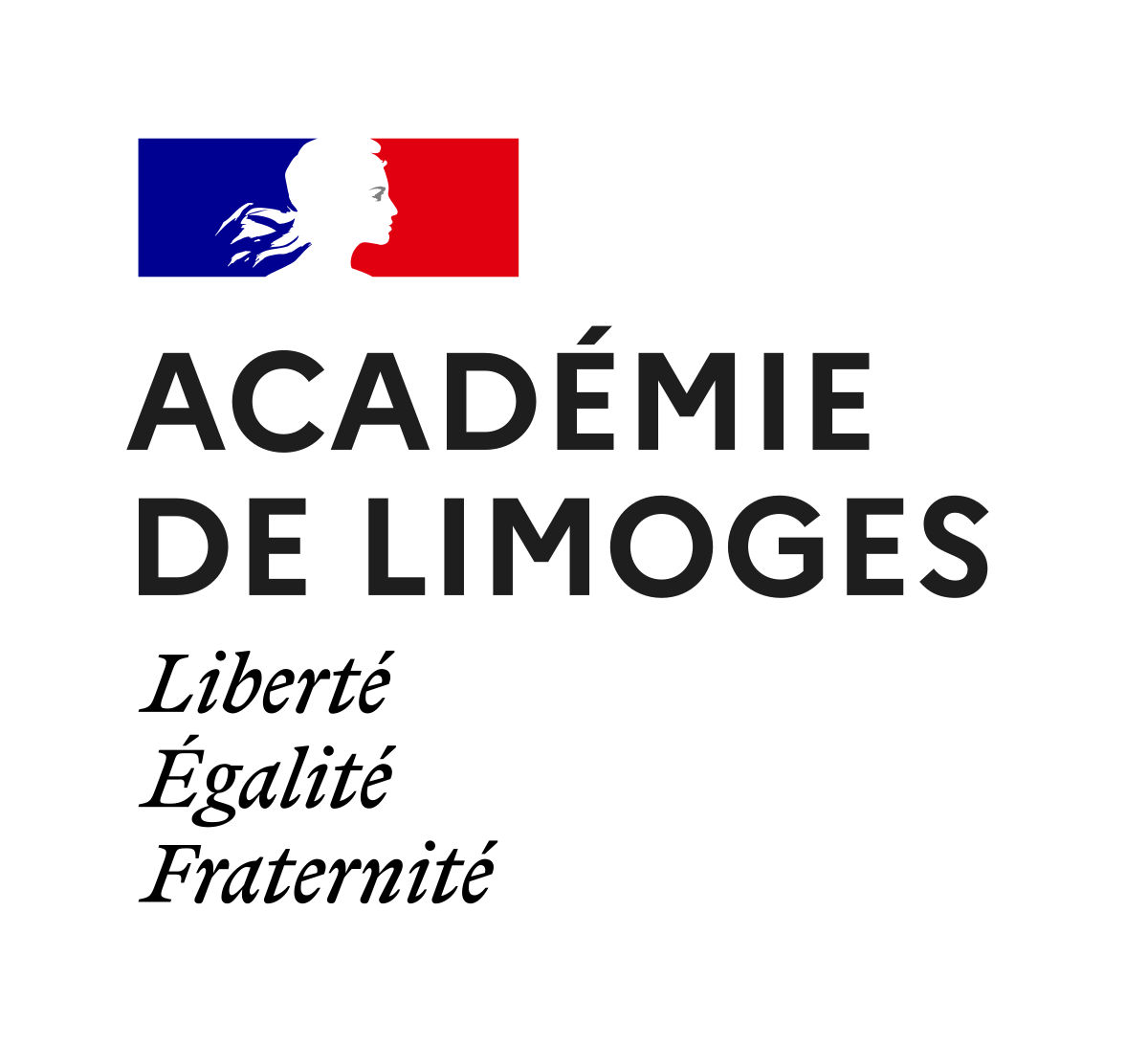 Dispositif  ERAEIEnseignant référent pour l’action action européenne et internationaleFiche d’identification ERAEIDate et lieu :Signature									Cachetdu chef d’établissement :						de l’établissement :Document à retourner par mail à l’adresse suivante : ce.dareic@ac-limoges.frNom de l’établissementVille / DépartementAdresse mail de l’établissementNom et prénom de l’ERAEI identifiéDiscipline enseignéeAdresse mail de l’ERAEI identifié